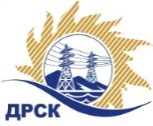 Акционерное Общество«Дальневосточная распределительная сетевая  компания»ПРОТОКОЛ № 15/УТПиР-РЗакупочной комиссии по рассмотрению заявок по открытому запросу предложений на право заключения договора: Реконструкция ВЛ 10/0,4 кВ г. Белогорск (замена деревянных опор на ж/б, провода АС на СИП), филиал "АЭС" закупка № 258 раздел 2.2.1.  ГКПЗ 2017ПРИСУТСТВОВАЛИ:  члены постоянно действующей Закупочной комиссии ОАО «ДРСК»  2-го уровня.ВОПРОСЫ, ВЫНОСИМЫЕ НА РАССМОТРЕНИЕ ЗАКУПОЧНОЙ КОМИССИИ: О  рассмотрении результатов оценки заявок Участников.Об отклонении заявки ООО «Амур-ЭП»Об отклонении заявки ООО «Энергострой»Об отклонении заявки ООО «Энергосистема Амур»Об отклонении заявки ООО «Подрядчик ДВ»О признании заявок соответствующими условиям Документации о закупке.О предварительной ранжировке заявок.О проведении переторжкиВОПРОС 1.  О рассмотрении результатов оценки заявок УчастниковРЕШИЛИ:Признать объем полученной информации достаточным для принятия решения.Утвердить цены, полученные на процедуре вскрытия конвертов с заявками участников открытого запроса предложений.ВОПРОС № 2. Об отклонении заявки участника закупки ООО «Амур-ЭП»РЕШИЛИ:	Отклонить заявку Участника ООО «Амур-ЭП» г. Хабаровск, пр-кт 60 лет Октября, 128 А  от дальнейшего рассмотрения на основании подпункта «в» пункта 2.8.2.5  Документации о закупке:ВОПРОС № 3. Об отклонении заявки участника закупки ООО «Энергострой»РЕШИЛИ:Отклонить заявку Участника ООО «Энергострой» г. Благовещенск, с. Белогорье, ул. Призейская, д. 4 от дальнейшего рассмотрения на основании подпункта «в» пункта 2.8.2.5  Документации о закупке (участник не представил никаких документов, требуемых в соответствии с условиями Документации о закупке)ВОПРОС № 4. Об отклонении заявки участника закупки ООО «Энергосистема Амур»РЕШИЛИ:Отклонить заявку Участника ООО «Энергосистема Амур» г. Благовещенск, ул. Красноармейская, д. 102, литер А от дальнейшего рассмотрения на основании п. 2.6.1.4 Документации о закупке.ВОПРОС № 5. Об отклонении заявки участника закупки ООО «Подрядчик ДВ»РЕШИЛИ:Отклонить заявку Участника ООО «Подрядчик ДВ» г. Благовещенск, п. Моховая падь, Л2 от дальнейшего рассмотрения на основании подпункта «б» пункта 2.8.2.5  Документации о закупке:ВОПРОС №6. О признании заявок соответствующими условиям Документации о закупкеРЕШИЛИ:Признать заявки ООО «Сельэлектрострой»  г. Биробиджан, ул. Советская, д. 127 В, ООО «Гидроэлектромонтаж» г. Благовещенск, ул. Зейская, д. 225, ООО «Электросервис» г. Биробиджан ул. Миллера8Б, ООО «АСЭСС» г. Благовещенск ул. 50 лет Октября 228, ООО «СвязьСтройКомплекс» г. Славгород, ул. Ленина, 106, ООО ФСК «Энергосоюз» г. Благовещенск ул. Нагорная ,19 а/я 18 соответствующими условиям Документации о закупке и принять их к дальнейшему рассмотрению.ВОПРОС № 7.  О предварительной ранжировке заявокРЕШИЛИ:Утвердить предварительную ранжировку предложений Участников:ВОПРОС № 8.  О предварительной ранжировке заявокРЕШИЛИ:Провести переторжку. Допустить к участию в переторжке предложения следующих участников: ООО «Сельэлектрострой»  г. Биробиджан, ул. Советская, д. 127В, ООО «Гидроэлектромонтаж» г. Благовещенск, ул. Зейская, д. 225, ООО «Электросервис» г. Биробиджан ул. Миллера 8Б, ООО «АСЭСС» г. Благовещенск ул. 50 лет Октября 228, ООО «СвязьСтройКомплекс» г. Славгород, ул. Ленина, 106, ООО ФСК «Энергосоюз» г. Благовещенск ул. Нагорная, 19 а/я 18.  Определить форму переторжки: заочная.Назначить переторжку на 20.01.2017 в 15:00 час. (благовещенского времени).Место проведения переторжки: ЭТП b2b-energoОтветственному секретарю Закупочной комиссии уведомить участников, приглашенных к участию в переторжке, о принятом комиссией решенииКоврижкина Е.Ю.Тел. 397208г. Благовещенск«19» января 2017№Наименование участника и его адресПредмет и общая цена заявки на участие в закупке1ООО «Сельэлектрострой» г. Биробиджан, ул. Советская, д. 127 ВЦена: 10 000 000,00  руб. без учета НДС (11 800 000,00 руб. с учетом НДС). 2ООО «Амур-ЭП»г. Хабаровск, пр-кт 60 лет Октября, 128 АЦена: 10 300 000,00  руб. без учета НДС (12 154 000,00  руб. с учетом НДС). 3ООО «Гидроэлектромонтаж»г. Благовещенск, ул. Зейская, д. 225Цена: 9 900 000,00  руб. без учета НДС (11 682 000,00  руб. с учетом НДС). 4ООО «Энергострой»г. г. Благовещенск, с. Белогорье, ул. Призейская, д. 4Цена: 10 050 000,00  руб. без учета НДС (11 859 000,00  руб. с учетом НДС). 5ООО «Электросервис»г. Биробиджан ул. Миллера8БЦена: 10 320 000,00  руб. без учета НДС (12 177 600,00  руб. с учетом НДС). 6ООО «АСЭСС»г. Благовещенск ул. 50 лет Октября 228Цена: 10 400 000,00  руб. без учета НДС (12 272 000,00  руб. с учетом НДС). 7ООО «СвязьСтройКомплекс»г. Славгород, ул. Ленина, 106Цена: 10 592 638,00  руб. без учета НДС (12 499 312,84   руб. с учетом НДС). 8ООО «ФСК «Энергосоюз»г. Благовещенск ул. Нагорная ,19 а/я 18Цена: 10 697 289,00  руб. без учета НДС (12 622 801,02  руб. с учетом НДС). 9ООО «Подрядчик ДВ»г. Благовещенск, п. Моховая падь, Л2Цена: 10 750 000,00  руб. без учета НДС (НДС не облагается). 10ООО «Энергосистема Амур»г. Благовещенск, ул. Красноармейская, д. 102, литер АЦена: 10 797 652,32  руб. без учета НДС (12 741 229,73  руб. с учетом НДС). Основания для отклоненияучастник не представил  документов, требуемых в соответствии с условиями Документации о закупке, а именно: документы о наличии (аренде) аккредитованной электротехнической лаборатории, что не соответствует п. 7.3. технического задания. Не представлены копии удостоверений по проверке знаний правил работы в электроустановках, что не соответствует п. 7.5. технического задания Основания для отклоненияУчастник не представил  документов, требуемых в соответствии с условиями Документации о закупке, а именно: копии удостоверений по проверке знаний правил работы в электроустановках представлены на работников других предприятий: ООО "ДЭМ" и ИЦ ГОЧС "Базис", что не соответствует пункту 7.5. технического задания, пунктам 1.2., 1.5., 2.4.,  2.5 Правил по охране труда при эксплуатации электроустановок утвержденные приказом Министерства труда и социальной защиты РФ от 24.07.201 № 328н, пункту 1.4.23 Правил технической эксплуатации электроустановок потребителейМесто в предварительной ранжировкеНаименование участника и его адресЦена предложения на участие в закупке без НДС, руб.Балл по неценовой предпочтительности1 местоООО «Сельэлектрострой» г. Биробиджан, ул. Советская, д. 127 В10 000 000,00 3,802 местоООО «ФСК «Энергосоюз»г. Благовещенск ул. Нагорная ,19 а/я 1810 697 289,00 3,803 местоООО «Гидроэлектромонтаж»г. Благовещенск, ул. Зейская, д. 2259 900 000,00 2,604 местоООО «Электросервис»г. Биробиджан ул. Миллера8Б10 320 000,00 2,605 местоООО «АСЭСС»г. Благовещенск ул. 50 лет Октября 22810 400 000,00 2,606 местоООО «СвязьСтройКомплекс»г. Славгород, ул. Ленина, 10610 592 638,00 2,20Ответственный секретарь Закупочной комиссии  2 уровня АО «ДРСК»____________________М.Г. Елисеева